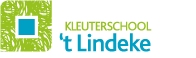 Beste ouders,Dat u dagelijks overstelpt wordt met informatie, is ons allen welbekend.Maar mogen wij  u echter vragen deze infobrochure toch even rustig door te nemen.Deze brochure heeft tot doel jullie te informeren over de dagdagelijkse werking van onze school.Vermits wij, net als u, het allerbeste voor uw kinderen willen , denken wij dat deze infobrochure een nuttig instrument is om tot een goede samenwerking te komen .Meer info kunnen jullie ook terugvinden in het digitale schoolreglement dat je kan terugvinden op de website van de school : www.kleuterschooltlindeke.beHeb je vragen of wil je specifieke info, aarzel niet om ons te contacteren, wij helpen jullie graag!De directeurHet schoolteam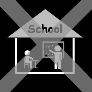 BIJLAGE 1Vakanties, vrije dagen en pedagogische studiedagen 2023 - 2024Het schooljaar begint op vrijdag 1 september 2023 en eindigt op vrijdag 28 juni 2024 ’s middags!!! Leerlingen zijn vrij van school tijdens de volgende momenten: Herfstvakantie:	van maandag, 30 oktober 2023 tot en met zondag, 5 november 2023Kerstvakantie:	van maandag, 25 december 2023 tot en met zondag, 7 januari 2024Krokusvakantie: 	van maandag, 12 februari 2024 tot en met zondag, 18 februari 2024Paasvakantie: 	van maandag, 1 april 2024 tot en met zondag, 14 april 2024Hemelvaartweekend:van woensdag, 8 mei 2024 tot en met zondag, 12 mei 2024Pinksterweekend:	van zaterdag, 18 mei 2024 tot en met woensdag, 22 mei 2024Facultatieve verlofdagen: Woensdag, 8 mei 2024Dinsdag, 21 mei 2024Woensdag, 22 mei 2024Pedagogische studiedagen: Woensdag, 27 september 2023Woensdag, 4 oktober 2023Vrijdag, 17 oktober 2023Woensdag, 28 februari 2024Oudercontacten: Donderdag, 14 december 2023 Donderdag, 20 juni 2024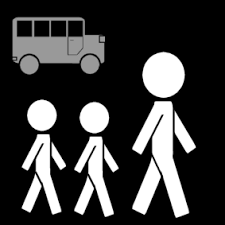      BIJLAGE 2Instapdata voor kleuters.Voor schooljaar 2023-2024 zijn de instapdata:De eerste schooldag na de zomervakantie of 1 september 2023De eerste schooldag na de herfstvakantie of 6 november 2023De eerste schooldag na de kerstvakantie of 8 januari 2024Extra instapdatum: donderdag 1 februari 2024De eerste schooldag na de krokusvakantie of 19 februari 2024De eerste schooldag na de paasvakantie of 15 april 2024De eerste schooldag na Hemelvaartsdag of 13 mei 2024Contactgegevens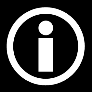 Kleuterschool ‘t LindekeLindenstraat 92830 WillebroekTel: 03/886.60.83Directeur: Sara BorghysDirecteur@pleintje.beBeleidsondersteuner/zorgcoördinator: Christel VerlindenChristel.verlinden@pleintje.bee-mail: info@kleuterschooltlindeke.bewebsite: www.kleuterschooltlindeke.beBSGO ‘t Pleintje (administratieve hoofdzetel)A. Van Landeghemplein 42830 WillebroekTel: 03 / 886.66.66Directeur: Sara Borghysdirecteur@pleintje.beBeleidsondersteuner: Christel VerlindenChristel.verlinden@pleintje.beZorgcoördinator: Leslie HendrikxLeslie.hendrikx@pleintje.bee-mail: directeur@pleintje.bewebsite: www.pleintje.be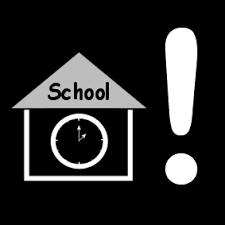 Schooluren Elke voormiddag van 8u40 tot 12u15 Elke namiddag van 13u25 uur tot 15u20 uurOp woensdag mogen de kleuters afgehaald worden om 12u10, zodat ouders met broers en zussen in ’t Pleintje, tijdig aan de lagere school geraken.Gelieve deze uurregeling te respecteren door je kind tijdig aanwezig te laten zijn of door het niet eerder dan het opgegeven uur af te halen.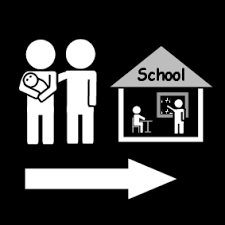 Brengen en afhalen van de kleutersDe kleuters kunnen vanaf 8u25 op school terecht. Wij vragen ouders om hun kleuter te begeleiden tot op de speelplaats.Gelieve er steeds voor te zorgen dat u uw kleutertje tijdig naar school brengt. Om veiligheidsredenen gaat de poort dicht om 8u40 en om 13u25.Verwittig de school als u bij uitzondering toch te laat zou zijn via het nummer 03 886 60 83.Wij vragen u om kleuters niet te komen halen of terug te brengen tijdens de lessen. Dit is erg storend voor de klaswerking.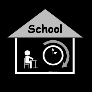 Opvang Er wordt geen voor- en naschoolse opvang georganiseerd op school.Er is wel opvang mogelijk via de gemeentelijke Buitenschoolse Kinderopvang (BKO) ’t AppelboompjeStadionlaan 2, 2830 Willebroek03 866 92 70bko@willebroek.beOpeningsuren:Van 6u30-9u en van 15u30-18u30Op woensdag:Van 6u30-9u en van 12u15 tot 18u30Vooraf inschrijven is verplicht!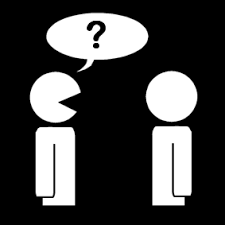 CommunicatieSmartschoolSmartschool is het digitaal communicatieplatform van onze school. Hierop vind je:MededelingenActiviteitenBrievenGebeurtenissen over je kindFacebookpagina Onze kleuterschool heeft een eigen facebookpagina:Kleuterschool ’t LindekeHierop kan je op zeer regelmatige basis foto’s van de acitiviteiten van de kleuters terugvinden.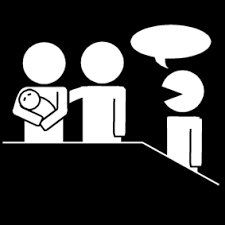 OudercontactenWe hechten heel veel belang aan samen school maken en vinden het zeer belangrijk dat jullie als opvoeders van je kind aanwezig zijn op het oudercontact.Er worden twee oudercontacten voorzien:Donderdag, 14 december 2023Donderdag, 20 juni 2024Je kan het ganse jaar door met alle vragen en problemen terecht bij de leraren en de directie.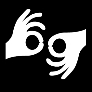 TolkAls je niet goed Nederlands praat of begrijpt, breng dan iemand mee die het Nederlands kan vertalen naar je thuistaal.Vakanties, vrije dagen en pedagogische studiedagenJe vindt een overzicht van de vakantiedagen in bijlage 1.Instapdata voor nieuwe kleutersJe vindt een overzicht van de instapdata voor kleuters in bijlage 2.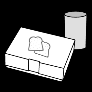 Maaltijden en drankDe kleuters eten tijdens de middag boterhammen en brengen een drinkbus water mee.Prijs per dag: 1 euroKleuters blijven enkel op school eten als ouders niet in staat zijn om kinderen’s middags thuis te laten eten.Suikerhoudende dranken zoals fruitsap, cola, … zijn verboden.Wij willen je kleuter gezond leren eten: water en koek in de voormiddag, fruit in de namiddag.Wekelijks wordt door de school een stuk fruit of groente gratis aangeboden via de actie “Fruit op school”Vermeld op iedere verpakking steeds de naam van je kind. Alles gaat in een gezamenlijke box.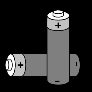 Milieubewuste schoolWe willen op jou een beroep doen om samen met ons de hoeveelheid afval te beperken.Onze school kiest voor het gebruik van brooddozen en drinkbussen.We sparen lege batterijen.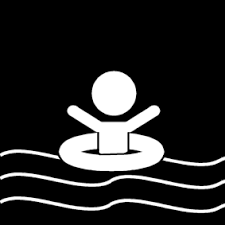 Zwemmen K3Er wordt watergewenning georganiseerd voor alle kleuters uit de 3de kleuterklas.Alle kleuters gaan maandelijks zwemmen naar het zwembadje van OTV Willebroek.Onder leiding van juf Caroline, gediplomeerd zweminstructeur wordt aan watergewenning gedaan.We vragen hiervoor een bijdrage van 10 euro voor een volledig schooljaar.Alle kleuters moeten hieraan deelnemen.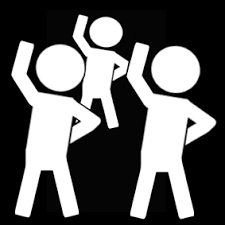 TurnenAlle kleuters krijgen 2 lestijden (50 minuten) turnen per week.De lesjes gaan door in de turnzaal van onze school.Voorzie de kleuters van gemakkelijke kledij voor het turnen.De kleuters van de 3de kleuterklas dragen witte turnpantoffels. Deze worden in een turnzakje gestoken, voorzien van hun naam.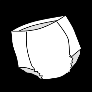 ZindelijkheidDe meeste kleuters zijn er tussen de leeftijd van 2 en 3 aan toe om de luier achterwege te laten. Op school helpen wij uw kind om zelfstandig naar het toilet te leren gaan. In de nabijheid van elke klas zijn er toiletten op kindermaat. Op geregelde tijdstippen gaan de kleuters naar het toilet.We vragen dan ook aan de ouders om thuis dezelfde routine in te bouwen die ervoor zorgt dat uw kleuter zo snel mogelijk zindelijk is.We letten erop om telkens de handjes te wassen na toiletbezoek.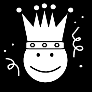 VerjaardagVerjaardagen worden in de klas gevierd (als de kleuter dit wenst).De leerkrachten zullen de manier waarop en wanneer dit plaatsvindt met de jarige kleuters bespreken. Trakteren mag, maar hoeft niet. Als u toch de vriendjes wil verrassen, stellen wij voor om dit te doen met een klasgeschenk vb. een puzzel, een prentenboek, een spel, ballonnen, … en niet met individuele pakjes.Als traktatie kan je ook een droog koekje of een cake meegeven. Dit is gemakkelijker verwerkbaar in de klas dan ijsjes of taarten.Let op! Geen individuele geschenkjes meebrengen.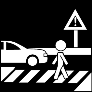 Veiligheid Wie de kleuter met de wagen naar school brengt, zorgt voor begeleiding tot op de speelplaats. De kleuter wordt er na schooltijd ook afgehaald.Wil je zo vriendelijk zijn om niet op de stoep of het zebrapad te parkeren. Samen streven we naar een maximale verkeersveiligheid rond onze school.Dit kan echter niet zonder jouw medewerking. Neem je kind bij de hand en steek de rijweg over op het zebrapad.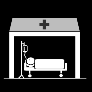 Wij proberen alle ongelukjes te voorkomen. Bij elk ernstig ongeval contacteert de school onmiddellijk de ouders. Als de ouders niet naar de dokter kunnen gaan, zal de school contact opnemen met de dichtstbijzijnde arts of met de spoeddienst van AZ Reet.Wat dient er te gebeuren na een schoolongeval:Het ongeval moet aan de leerkracht of aan de directeur gemeld wordenDe ouders krijgen de documenten van Ethias mee en betalen zelf eerst alle kosten – vergeet niet te vermelden dat het om een schoolongeval gaatNa volledig herstel worden de documenten terug in de school afgegevenDe verzekering betaalt de kosten terug.SchoolverzekeringAlle ingeschreven kleuters zijn verzekerd voor lichamelijke ongevallen op school, op weg van school naar huis en tijdens alle schoolse activiteiten.Deze verzekering dekt geen stoffelijke schade vb. beschadige of kapotte kledingstukken.Wij zijn aangesloten bij Ethias.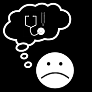 ZiekteVoor de veiligheid en gezondheid van je kleuter willen we allereerst stellen dat een ziek kind niet thuishoort in de school.Wanneer je kind ziek wordt op school, verwittigen wij jou als ouder en vragen wij jou om je kind te komen halen.Kleuters hebben geen medisch attest nodig bij ziekte. Wel vragen wij om in geval van ziekte de school te verwittigen.Sommige kleuters hebben in de 3de kleuterklas al de leerplichtige leeftijd (6jaar) bereikt. Zij vallen wel onder de reguliere wetgeving en moeten een dokterattest afgeven. Wij willen u er ook op wijzen dat de studietoelage voor de ouders geweigerd kan worden als uw kind in de derde kleuterklas te vaak afwezig is. Ook de overgang naar het eerste leerjaar kan hierdoor in het gedrang komen. Een leerling van de derde kleuterklas moet minimum 290 halve dagen aanwezig zijn. 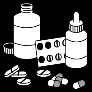 Medicatie De school mag geen medicatie toedienen!In uitzonderlijke gevallen kan de ouder aan de school vragen om medicijnen toe te dienen. Deze vraag moet bevestigd worden door een schriftelijk attest van de dokter, mogelijk met de juiste dosering en toedieningswijze en de toelating van de ouders.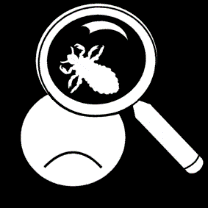 LuizenLuizen zijn een steeds terugkomende plaag in alle scholen. U mag natuurlijk niet vergeten dat niet alleen de school een broeihaard voor deze beestjes is, ook het speelplein, de sportclub is een broeihaard!Verwittig onmiddellijk de school wanneer je kind luizen heeft.Als wij vaststellen dat een kind uit de klas luizen heeft, worden jullie op de hoogte gebracht met een sticker “Luizenalarm”.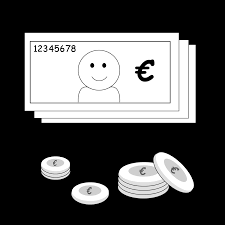 BetalingenWij werken met facturatie. Er wordt geen cash geld meer aanvaard op school.Bij het begin van de maand ontvangen jullie een gedetailleerd overzicht van alle onkosten van de voorbije maand (middagtoezicht, uitstappen, zwemmen, toneel, …)Gelieve de betalingen binnen de vijftien dagen na ontvangst uit te voeren.Bij niet-tijdig betalen kan het schoolbestuur juridische stappen zetten tot aanmaning van betaling.Als je problemen ondervindt met het betalen van de schoolrekening, kan je contact opnemen met de directeur. Het is de bedoeling dat er afspraken worden gemaakt over een aangepaste betalingsmodaliteit. Wij verzekeren een discrete behandeling van je vraag.De maximumfactuur voor uitstappen dit schooljaar is 55 euro.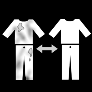 ReservekledijGelieve reservekledij voor op school te voorzien.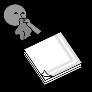 Zakdoekjes en vochtige doekjesGelieve een doos papieren zakdoekjes en vochtige doekjes te voorzien voor je kind.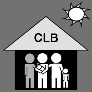 CLBOnze school wordt ondersteund door:CLB GO! Rivierenland WillebroekEd. Anseelestraat 462830 Willebroek03 888 24 21info@clbrivierenland.beInfonamiddag ’t LindekeVrijdag, 8 september 2023 om 14uSchoolfotograaf       Maandag, 16 oktober 2023Quiz ’t PleintjeVrijdag, 8 december 2023Schoolfeest (op ’t Pleintje)Zaterdag, 8 juni 2024